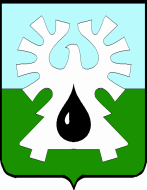 МУНИЦИПАЛЬНОЕ ОБРАЗОВАНИЕ ГОРОД УРАЙХАНТЫ-МАНСИЙСКИЙ АВТОНОМНЫЙ ОКРУГ-ЮГРАДУМА ГОРОДА УРАЙРЕШЕНИЕот 22 июня 2020 года                                                                                     № 40О проведении тридцать девятого заседанияДумы города Урай шестого созыва	В связи с введением в Ханты-Мансийском автономном округе - Югре режима повышенной готовности, на основании пункта 31 статьи 15 Регламента Думы  города, Дума города Урай решила:1. Провести тридцать девятое заседание Думы города Урай шестогосозыва 25.06.2020 в 9-00 часов путем использования систем видео-конференц-связи.2. Настоящее решение вступает в силу с момента его подписания.ПредседательДумы города Урай                                                         Г.П. Александрова                     